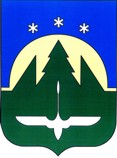 Муниципальное образованиеХанты-Мансийского автономного округа – Югрыгородской округ город  Ханты-МансийскДЕПАРТАМЕНТ УПРАВЛЕНИЯ ФИНАНСАМИАДМИНИСТРАЦИИ   ГОРОДА  ХАНТЫ-МАНСИЙСКАДзержинского ул., д.6, г. Ханты-МансийскХанты-Мансийский автономный округ – Югра, 628012		          тел.: 352-328E-mail: Subre@admhmansy.ru	                                                                    факс: 329-740ПРИКАЗ № 88О признании некоторых приказов Департамента управления финансами Администрации города Ханты-Мансийска утратившими силу                                                                                           1 декабря 2017годаРуководствуясь Положением о Департаменте управления финансами Администрации города Ханты-Мансийска утвержденным решением Думы города Ханты-Мансийска от 4 марта 2011 года № м1147, в целях приведения правовых актов Департамента в соответствии с законодательством Российской Федерации п р и к а з ы в а ю:                1. Признать утратившими силу следующие приказы Департамента управления финансами Администрации города Ханты-Мансийска: от 26.08.2013 № 42 «О порядке санкционирования оплаты денежных обязательств получателей средств бюджета города Ханты-Мансийска, лицевые счета которых открыты в Управлении Федерального казначейства по Ханты-Мансийскому автономному округу-Югре»;от 31.12.2015 № 101 «О внесении изменений в Порядок санкционирования оплаты денежных обязательств получателей средств бюджета города Ханты-Мансийска, лицевые счета которых открыты в Управлении Федерального казначейства по Ханты-Мансийскому автономному округу-Югре, утвержденный приказом Департамента управления финансами Администрации города Ханты-Мансийска от 26.08.2013 № 42»;от 22.01.2015 № 5 «О Порядке утверждения и доведения (отзыва ранее доведенного) предельного объема финансирования бюджета города Ханты-Мансийска»;от 03.02.2015 № 9 «О внесении изменений в Порядок утверждения и доведения (отзыва ранее доведенного) предельного объема финансирования бюджета города Ханты-Мансийска, утвержденный приказом Департамента управления финансами от 22.01.2015 № 9».              2. Настоящий приказ вступает в силу с момента его подписания.Директор                                                                                                О.И.Граф     